Załącznik nr 8 a do SIWZ(pieczątka Wykonawcy)Szczegółowy opis techniczny przedmiotu zamówienia – FORMUALARZ OFEROWANEGO WYPOSAŻENIAUWAGA:Przedstawione zdjęcia, rysunki, modele i wizualizacje w niniejszej SIWZ mają jedynie charakter przykładowy i wzorcowy. W każdym przypadku dopuszczalne są produkty równoważne pod względem konstrukcji, materiałów i kolorów.Dla wyspecyfikowanego wyposażenia podane parametry są wartościami minimalnymi, wyposażenie o parametrach lepszych, wyższych od wyspecyfikowanych spełnia wymagania określone przez Zamawiającego.W przypadku braku nazwy producenta lub typu, produktu, modelu lub innych danych umożliwiających identyfikację oferowanego wyposażenia, oferta Wykonawcy nie będzie podlegała uzupełnieniu i zostanie odrzucona na podstawie art. 89 ust. 1 pkt 2) ustawy Pzp tj. z powodu niezgodności treści oferty z treścią Specyfikacji Istotnych Warunków Zamówienia. ....................................................................................	(pieczątka i podpis osób/y uprawnionych do 		składania oświadczeń woli)……………………………..,dnia………………………..2018 r.L.p.Przedmiot zamówieniaWymagane podstawowe parametry oferowanego wyposażeniaIlość szt.** Nazwa producenta oferowanego wyposażenia Parametry oferowanego wyposażenia *zaznaczyć właściwą odpowiedź  (tak/nie)** w puste miejsca wpisać parametry oferowanego wyposażeniaL.p.Przedmiot zamówieniaWymagane podstawowe parametry oferowanego wyposażeniaIlość szt.** Model oferowanego wyposażenia oraz/lub numer katalogowy Parametry oferowanego wyposażenia *zaznaczyć właściwą odpowiedź  (tak/nie)** w puste miejsca wpisać parametry oferowanego wyposażenia1Dygestorium z pełnym wyposażeniem Wymiary 185cm x 112cm x 60cm (+-2cm) 1****1Dygestorium z pełnym wyposażeniem Kolor buk1**1Dygestorium z pełnym wyposażeniem Wykonane z płyty melaminowanej, szkła, elementów  ceramicznych. 1tak/ nie*1Dygestorium z pełnym wyposażeniem Całość komory manipulacyjnej oszklona.1tak/ nie*1Dygestorium z pełnym wyposażeniem Wyciąg elektryczny:1****1Dygestorium z pełnym wyposażeniem wydajności: co najmniej 250m³ 1****1Dygestorium z pełnym wyposażeniem z rurą odprowadzająca: Ø 150mm 1****1Dygestorium z pełnym wyposażeniem  rura długości: co najmniej 3m pozwalająca  usunąć opary wydostające się podczas eksperymentów.1**tak/ nie*1Dygestorium z pełnym wyposażeniem Szyba przednia podnoszona na zasadzie przeciwwag. 1tak/ nie*1Dygestorium z pełnym wyposażeniem Wnętrze wyłożone płytkami kwasoodpornymi.1tak/ nie*1Dygestorium z pełnym wyposażeniem Minimalne  wyposażenie komory manipulacyjnej:1tak/ nie*1Dygestorium z pełnym wyposażeniem oświetlenie wraz z gniazdem zasilającym 230 V1tak/ nie*1Dygestorium z pełnym wyposażeniem zlew polipropylenowy odporny na substancje chemiczne z odpływem1tak/ nie*1Dygestorium z pełnym wyposażeniem bateria – kpl z podłączeniem1tak/ nie*1Dygestorium z pełnym wyposażeniem palnik Bunsena na kartusz1tak/ nie*1Dygestorium z pełnym wyposażeniem Atest higieniczny PZH1tak/ nie*1Dygestorium z pełnym wyposażeniem 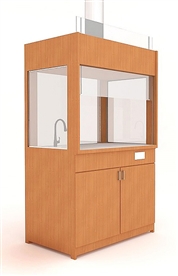 12Stół demonstracyjnyWymiary: długość 175cm, szerokość 60cm,  wysokość  90cm (+/-2cm) 1**2Stół demonstracyjnyNa stelażu metalowym lub cokole z blatem  pokrytym terakotą kwasoodporną1**tak/ nie*2Stół demonstracyjnyObrzeża stołu zakończone listwami aluminiowymi1tak/ nie*2Stół demonstracyjnyŚciany boczne wykonane  z płyty laminowanej 1tak/ nie*2Stół demonstracyjnygrubości 18mm (+/- 2mm) 1tak/ nie*2Stół demonstracyjnyoklejonej  okleiną PCV1tak/ nie*2Stół demonstracyjnyOkleina kolor buk1**2Stół demonstracyjnyWyposażenie stołu stanowi:1tak/ nie*2Stół demonstracyjnyZasilacz laboratoryjny z płynną regulacją napięcia z wyświetlaczem LED.1**tak/ nie*2Stół demonstracyjnyInstalacja elektryczna 230 volt z okablowaniem do podłączenia w dowolnym miejscu stołu1tak/ nie*2Stół demonstracyjnyAtest higieniczny PZH1tak/ nie*2Stół demonstracyjny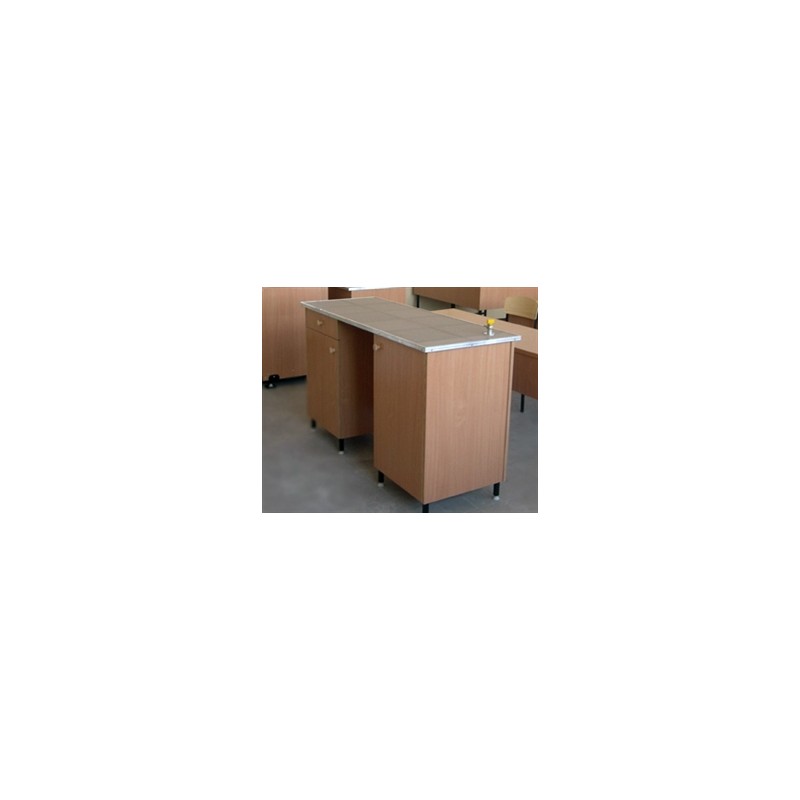 13Szafa do przechowywania odczynników  z wyciągiem elektrycznym Wymiary wysokość 180cm, szerokość 80cm , głębokość 40cm  (+/-2cm)1****3Szafa do przechowywania odczynników  z wyciągiem elektrycznym Wyposażona w drzwi dwuskrzydłowe 1tak/ nie*3Szafa do przechowywania odczynników  z wyciągiem elektrycznym Drzwi zamykane na zamek patentowy1tak/ nie*3Szafa do przechowywania odczynników  z wyciągiem elektrycznym Drzwi  oznakowanie w piktogramy: substancje żrące, trucizna1tak/ nie*3Szafa do przechowywania odczynników  z wyciągiem elektrycznym Wentylacja wentylatorem wyciągowym elektrycznym.1tak/ nie*3Szafa do przechowywania odczynników  z wyciągiem elektrycznym Szafa wykonana z metalu, 1**tak/ nie*3Szafa do przechowywania odczynników  z wyciągiem elektrycznym półki z regulowaną wysokością1**tak/ nie*3Szafa do przechowywania odczynników  z wyciągiem elektrycznym Nośność półek  co najmniej 50kg.1****3Szafa do przechowywania odczynników  z wyciągiem elektrycznym Kolor: szary1**3Szafa do przechowywania odczynników  z wyciągiem elektrycznym Atest higieniczny PZH1tak/ nie*3Szafa do przechowywania odczynników  z wyciągiem elektrycznym 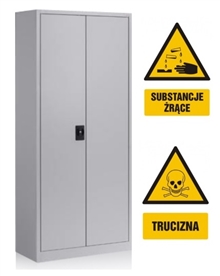 14Szafa na szkło laboratoryjne częściowo przeszklona.Wymiary: szerokość 90cm, głębokość 40cmm, wysokość 185cmm (+/-2cm)1**4Szafa na szkło laboratoryjne częściowo przeszklona.Szafa metalowa wykonana w całości z metalu1**tak/ nie*4Szafa na szkło laboratoryjne częściowo przeszklona.Malowana farbami proszkowymi w kolorze szarym. 1**tak/ nie*4Szafa na szkło laboratoryjne częściowo przeszklona.Górna część szafy przeszklona 1**tak/ nie*4Szafa na szkło laboratoryjne częściowo przeszklona.Dolna część pełna1**tak/ nie*4Szafa na szkło laboratoryjne częściowo przeszklona.Całość zamykana na zamki patentowe, 1**tak/ nie*4Szafa na szkło laboratoryjne częściowo przeszklona.regulowane półki - 41tak/ nie*4Szafa na szkło laboratoryjne częściowo przeszklona.Atest higieniczny PZH1tak/ nie*4Szafa na szkło laboratoryjne częściowo przeszklona.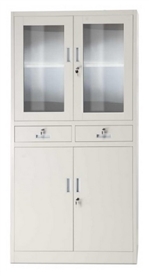 1